Racial Equity 2.0 and the CDFI Movement Panel -- 2023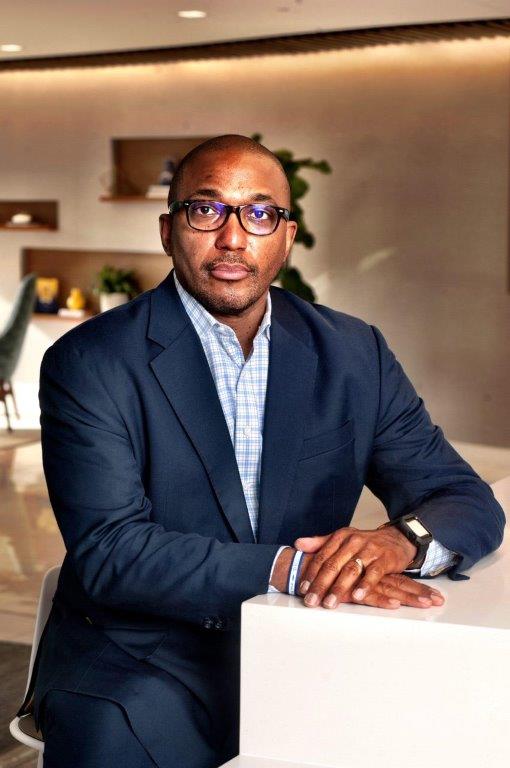 John Holdsclaw IVPresident and CEO, Rochdale Capital John Holdsclaw IV currently serves as president and CEO of Rochdale Capital. Rochdale Capital was formed to advance the development of community ownership and asset building in rural and urban distressed communities. “We look forward to working with National Cooperative Bank (NCB), and other Community Development Financial Institutions (CDFIs) across the country on achieving this mission,” stated John Holdsclaw IV. Prior to Rochdale Capital, John served as Executive Vice President of Strategic Initiatives at NCB.In addition, John worked as director of policy and development at Capital Impact Partners, a national certified CDFI, where he developed and implemented the organization’s public policy strategy. John worked at the National Head Start Association, the only national organization dedicated solely to the Head Start program and community as grassroots coordinator and associate director of its government affairs division.Mr. Holdsclaw currently serves on the board of trustees of Global Communities, board of directors of Groundswell, Partner for Common Good (CDFI), and American Bankers Association (ABA) Stonier Graduate School of Banking.Rochdale Capital is a national non-profit community development loan fund that will provide financing and technical assistance to cooperative enterprises and other community-based organizations. The organization hopes to be certified as a CDFI by the US Treasury later this year, thus joining the more than 1,200 private-sector organizations across the country that attract capital from private and public sources.National Cooperative Bank (NCB) serves as the founding strategic partner of Rochdale Capital. NCB’s mission is to support and be an advocate for America’s cooperatives and their members, especially in low-income communities, by providing innovative financial and related services. 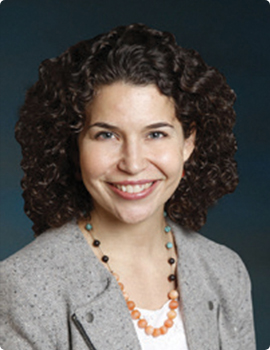 Janis BowdlerCounselor to the Secretary (Racial Equity), U.S. Treasury Janis Bowdler has spent the last two decades advancing economic equity solutions for communities of color and breaking down the barriers that underpin the disparities in wealth and financial security by race and gender.Janis’ career has spanned local service, national advocacy, and international philanthropy.  She launched her career in her native Northeast Ohio with Famicos Foundation, a community development corporation working in the Hough and Glenville neighborhoods of Cleveland, Ohio. As a Project Manager she developed and preserved affordable homeownership and rental opportunities for the residents of these historically African American neighborhoods. She then spent 10 years at UnidosUS, then National Council of La Raza, advocating for economic mobility opportunities for Latino families. As the Director of Economic Policy, she led research, advocacy, and policy development in the areas of job creation and job quality, retirement security, housing, banking, community development and consumer protection. Most recently, Janis served the President of the JPMorgan Chase & Co. Foundation. Under her leadership, the firm launched several critical initiatives that have expanded capital for entrepreneurs of color, improved access to banking products and services, expanded access to new job skills, and built more inclusive neighborhoods. Janis played a critical role in developing the firm’s incremental $30 billion racial equity commitment.Janis has authored a number of publications on financial opportunity and economic mobility. Most recently, she co-authored “Building Equitable Cities: How to Drive Economic Mobility and Regional Growth” with Henry Cisneros and Jeff Lubell.Janis received a Bachelor of Arts degree from Malone College in Canton, Ohio and a Master of Science degree from Cleveland State University. She is a proud Latina, a yoga instructor, mom to one daughter, two dogs, and a bunny. She lives with her husband and her family in Takoma Park, Maryland.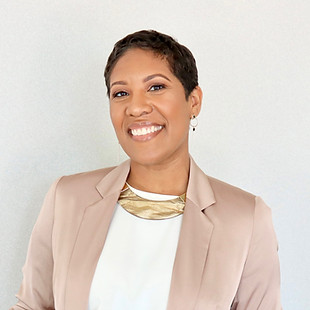 Nicole Elam, Esq.President and CEO, National Bankers AssociationNicole A. Elam, Esq. is President and CEO of the National Bankers Association ("NBA"), the premier trade association and voice for the nation’s minority financial institutions.  She is the youngest President and CEO since the NBA’s founding in 1927.Nicole joined the NBA in May 2021 from JPMorgan Chase & Co. where she was vice president and government relations manager developing public policy positions and advocacy strategies in Washington, DC. In this role, she also managed national engagement strategies and led efforts on the firm’s commitment to invest $30 billion over five years to advance racial equity and drive inclusive economic growth.Nicole has spent more than 17 years working in public policy and public affairs. Prior to JPMorgan Chase & Co., she led the government and external affairs strategy for ITT Educational Services, Inc. and served as its primary spokesperson and lead representative with the media, policymakers, trade organizations, consumer groups, investors and the public. Nicole also worked as a senior director at the government affairs firm Ice Miller Strategies LLC.Nicole has held legal roles as an attorney at Akin Gump Strauss Hauer & Feld LLP focusing on congressional investigations and government enforcement actions, and a law clerk at the NAACP Legal Defense and Educational Fund in Washington, DC. Nicole’s early career highlights including working as communications director at the Black Leadership Forum and as a legislative assistant at the NAACP Washington Bureau. Nicole received a Juris Doctor degree, cum laude, from the Howard University School of Law where she was solicitations editor of the law review, and a Bachelor of Arts degree from DePauw University.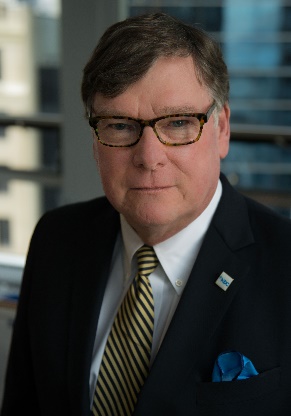 Dan Marsh President and CEO, National Development CouncilDaniel Marsh was elevated to President and CEO of the National Development Council (NDC) in January 2017. He is the third president in NDC’s 53-year history. His work in the field of economic and community development has spanned over 35 years in the public, private and non-profit sectors and includes all aspects of business finance, real estate development and continuing education focused on community development. Considered one of the nation’s leading experts in the field of community development finance and program development, he oversees every aspect of NDC’s staff and operations across the United States. NDC’s wide-ranging areas of focus include advisory services, education, community development financing, small business lending, affordable housing finance and development, and social infrastructure services and programs.
Prior to becoming President and CEO, Marsh also served as Executive Vice President for Policy and Programs in NDC’s Washington Office and Eastern Regional Director of Advisory Services. He is credited with incorporating and building NDC’s mission focused affiliate, NDC Housing and Economic Development Corporation, in which NDC’s nationally recognized nonprofit Social Infrastructure Program, Tax Leveraged Investment Program and Federal Home Loan Bank member lending programs are housed.
Before joining NDC, Marsh served in a number of positions for the City of Newburgh, New York, where he rose to become the Executive Director of Newburgh’s Office of Economic Development. As the Executive Director, he carried out a revitalization program that secured more than $100 million in investment in a city that experienced massive disinvestment during the previous 30-years. During that same time, he was the founding director of the Newburgh Local Development Corporation and Executive Director of the City’s Industrial Development Agency. In those capacities, he oversaw both the financing and development of key commercial and industrial real estate projects and created New York State’s first Small Issue Industrial Revenue Bond Pool Financing Program. In addition to working to build Newburgh’s future, Marsh championed the preservation of its past and, under his leadership, the city created a federally recognized historic district. At the time of recognition, it was the largest contiguous historic district in America. To protect the historic fabric of the community, Marsh authored the City’s Historic Preservation Ordinance, which included the formation of the Architectural Review Commission.
Marsh graduated from Hartwick College with a Bachelor of Arts in History and Urban Studies.
After guiding NDC through the pandemic years and navigating the unprecedented challenges we all faced, Marsh is focused on continuing to build and expand NDC’s impact in its next half century, with the unwavering commitment to provide opportunity to economically underserved communities and populations across America. 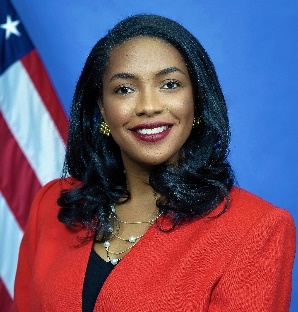 Kylie PattersonSenior Advisory for Opportunity and Inclusion for CHIPS for America, US Department of CommerceKylie Patterson (she/her) serves as the Sr. Advisor for Opportunity and Inclusion for CHIPS for America, a historic investment to strengthen and revitalize U.S. manufacturing, innovation, and technological leadership. Previously, she was the Director of the Subcommittee on Diversity and Inclusion for the U.S. House of Representatives Committee on Financial Services, chaired by Rep. Maxine Water and served as a Professional Staff Member on the U.S. Senate Committee on Small Business and Entrepreneurship, chaired by Senator Ben Cardin. She was a key member of the policy team that codified the U.S. Minority Business Development Agency at the U.S. Department of Commerce, as well as the team that reauthorized and extended the Paycheck Protection Program.  Prior to serving on Capitol Hill, Kylie spent more than 10 years directing multi-million-dollar programs, investigations, and evaluations to address racial, gender and wealth inequality.  Kylie holds a Bachelor of Arts in Political Science from Temple University, where she was awarded a Truman Scholarship and a Master’s in Public Policy from the Hubert H. Humphrey School of Public Affairs at the University of Minnesota.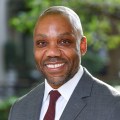 Andre Perry Senior Fellow, Bookings Metro  Andre M. Perry is a Senior Fellow at Brookings Metro, a scholar-in-residence at American University, and a professor of practice of economics at Washington University. A nationally known and respected commentator on race, structural inequality, and education, Perry is the author of the book “Know Your Price: Valuing Black Lives and Property in America’s Black Cities,” which is currently available wherever books are sold. Perry is a regular contributor to MSNBC and has been published by numerous national media outlets, including The New York Times, The Nation, The Washington Post, TheRoot.com and CNN.com. Perry has also made appearances on HBO, CNN, PBS, National Public Radio, NBC, and ABC. Perry’s research focuses on race and structural inequality, education, and economic inclusion. Perry’s recent scholarship at Brookings has analyzed Black-majority cities and institutions in America, focusing on valuable assets worthy of increased investment.Perry's pioneering work on asset devaluation has made him a go to researcher for policymakers, community development professionals and civil rights groups. Perry co-authored the groundbreaking 2018 Brookings Institution report “The Devaluation of Assets in Black Neighborhoods” and has presented its findings on the price of home in Black neighborhoods across the country, including to the U.S. House Financial Services Committee. He has extended that report’s focus on housing in Black neighborhoods to include other assets such as businesses, schools and banks.Prior to his work at Brookings, Perry has been a founding dean, professor, award-winning journalist, and activist in the field of education. In 2015, Perry served on Louisiana Governor-elect John Bel Edwards’ K-12 education transition committee, as well as on New Orleans Mayor-elect Mitch Landrieu’s transition team as its co-chair for education in 2010. In 2013, Perry founded the College of Urban Education at Davenport University in Grand Rapids, Mich. Preceding his stint in Michigan, Perry was an associate professor of educational leadership at the University of New Orleans and served as CEO of the Capital One-University of New Orleans Charter Network.A native of Pittsburgh, Pa., Perry earned his Ph.D. in education policy and leadership from the University of Maryland College Park.